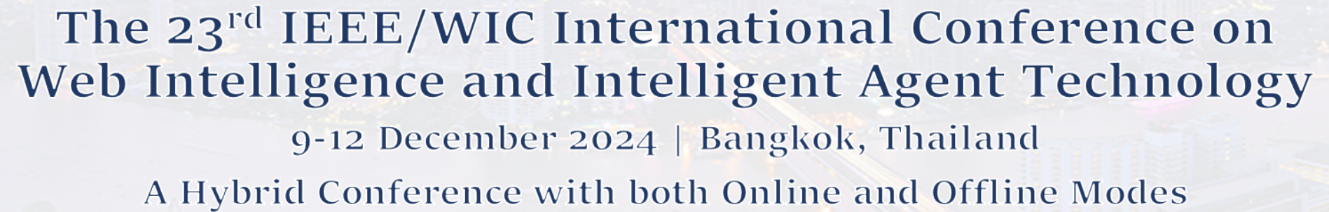 WI-IAT 2024 Workshop/Special Session Proposal TemplateHeadingTitle of the workshop/special-session and acronymProposed duration (half-day or full-day)Workshop/special session (co-)chair(s) name, affiliation and e-mail addressShort CV of (co-)chair(s) including past experience in organizing workshops/special session and/or related eventsIntroductionAbstract: one paragraph describing the workshop/special-session purpose (max. 200 words) Scope and topics of the workshop/special sessionMotivation and RationaleWhy the workshop/special session is related to WI-IAT 2024Why the topic is timely and importantWhy the workshop/special session may attract a significant number of submissions of good qualityWhy the workshop/special session may attract a large number of attendees, in addition to the authorsWhy the workshop/special session differs from othersRelated workshops and conferences of similar topicsWorkshop /Special Session DetailsTentative committee lists (organizers, program committee, etc.)Expected number of participants and the expected number of submissionsA short list of potential authors that are expected to submit papers to the workshop/special sessionA draft call for papers (max 1 page)A description of the publicity and promotion planWorkshop/special session format planned (keynote, expected number of presented papers, invited talks, panels, demonstrations, etc.)Tentative Internal and External Schedule (Except adjustments by the Chairs to align all workshop/special session schedules)Submission deadlineReview deadlineAcceptance deadlineCamera readyProgram ready